UNIVERSIDAD COMPLUTENSE DE MADRID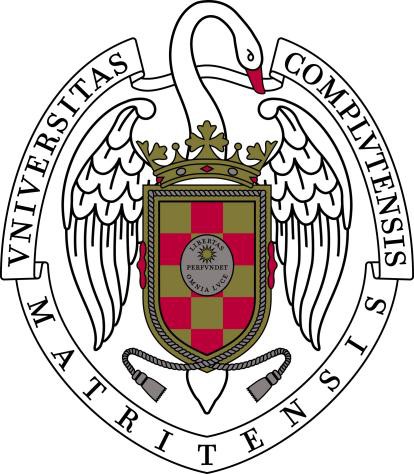 Solicitud Matrícula de Estudiantes ErasmusCURSO ACADÉMICO	/Fecha	Firma del interesado/aEl firmante declara que los datos son ciertosEl Centro de acogida del estudiante debe matricularle de todos sus cursos, incluidos los del segundo centro si procede.Antes de formalizar la matrícula de estas asignaturas, el Centro de acogida del estudiante obtendrá el visto bueno del segundo centro. La aplicación GEA no permite utilizar esta opción cuando uno de los centros implicados es un Centro Adscrito.Vº BºOficina Erasmus/CoordinadorNombre del Centro donde se matricula/ Faculty or Center where registration is being appliedNombre del Centro donde se matricula/ Faculty or Center where registration is being appliedNombre del Centro donde se matricula/ Faculty or Center where registration is being appliedCódigo de CentroCódigo de CentroCódigo de CentroUniversidad de Origen/ Sending InstitutionUniversidad de Origen/ Sending InstitutionUniversidad de Origen/ Sending InstitutionCódigo/Code(ie: E-MADRID03)Código/Code(ie: E-MADRID03)Código/Code(ie: E-MADRID03)Universidad de Origen/ Sending InstitutionUniversidad de Origen/ Sending InstitutionUniversidad de Origen/ Sending Institution1er Cuatrimestre/ Semester 12º Cuatrimestre/ Semester 2Anual/ AnnualAnual/ AnnualAnual/ AnnualAnual/ AnnualApellidos/ Surname:Apellidos/ Surname:Nombre/ Name:Nº Registro ERASMUSERAS -Pasaporte o Tarjeta de Identidad/ ID Card-PassportDIRECCIÓN EN MADRID/ ADDRESS IN MADRIDDIRECCIÓN EN MADRID/ ADDRESS IN MADRIDDIRECCIÓN EN MADRID/ ADDRESS IN MADRIDDirección: Calle/Plaza/Nº/Piso/Puerta/EscaleraDirección: Calle/Plaza/Nº/Piso/Puerta/EscaleraDirección: Calle/Plaza/Nº/Piso/Puerta/EscaleraDirección: Calle/Plaza/Nº/Piso/Puerta/EscaleraDirección: Calle/Plaza/Nº/Piso/Puerta/EscaleraDirección: Calle/Plaza/Nº/Piso/Puerta/EscaleraCódigo Postal/ZipCiudad/ CityCiudad/ CityCiudad/ CityProvincia/ RegionPaís/ CountryTeléfono Fijo/ TelephoneTeléfono Fijo/ TelephoneTeléfono Móvil/ MobileTeléfono Móvil/ MobileCorreo Electrónico/ E-Mail (preferentemente Estumail)Correo Electrónico/ E-Mail (preferentemente Estumail)DETALLES DEL PLAN DE ESTUDIOS (E002)* Periodo = S1 = Primer cuatrimestre; S2 = Segundo cuatrimestre; A = AnualDETALLES DEL PLAN DE ESTUDIOS (E002)* Periodo = S1 = Primer cuatrimestre; S2 = Segundo cuatrimestre; A = AnualDETALLES DEL PLAN DE ESTUDIOS (E002)* Periodo = S1 = Primer cuatrimestre; S2 = Segundo cuatrimestre; A = AnualDETALLES DEL PLAN DE ESTUDIOS (E002)* Periodo = S1 = Primer cuatrimestre; S2 = Segundo cuatrimestre; A = AnualDETALLES DEL PLAN DE ESTUDIOS (E002)* Periodo = S1 = Primer cuatrimestre; S2 = Segundo cuatrimestre; A = AnualDETALLES DEL PLAN DE ESTUDIOS (E002)* Periodo = S1 = Primer cuatrimestre; S2 = Segundo cuatrimestre; A = AnualCódigo AsignaturaCódigo AsignaturaDenominación de la AsignaturaProfesorGrupoPeriodo*12345678910ASIGNATURAS DE OTRO CENTRO (máximo 2 anuales ó 2 por cuatrimestre) (1) La misma para todas las asignaturasASIGNATURAS DE OTRO CENTRO (máximo 2 anuales ó 2 por cuatrimestre) (1) La misma para todas las asignaturasASIGNATURAS DE OTRO CENTRO (máximo 2 anuales ó 2 por cuatrimestre) (1) La misma para todas las asignaturasASIGNATURAS DE OTRO CENTRO (máximo 2 anuales ó 2 por cuatrimestre) (1) La misma para todas las asignaturasASIGNATURAS DE OTRO CENTRO (máximo 2 anuales ó 2 por cuatrimestre) (1) La misma para todas las asignaturasASIGNATURAS DE OTRO CENTRO (máximo 2 anuales ó 2 por cuatrimestre) (1) La misma para todas las asignaturasASIGNATURAS DE OTRO CENTRO (máximo 2 anuales ó 2 por cuatrimestre) (1) La misma para todas las asignaturasASIGNATURAS DE OTRO CENTRO (máximo 2 anuales ó 2 por cuatrimestre) (1) La misma para todas las asignaturasASIGNATURAS DE OTRO CENTRO (máximo 2 anuales ó 2 por cuatrimestre) (1) La misma para todas las asignaturasASIGNATURAS DE OTRO CENTRO (máximo 2 anuales ó 2 por cuatrimestre) (1) La misma para todas las asignaturasASIGNATURAS DE OTRO CENTRO (máximo 2 anuales ó 2 por cuatrimestre) (1) La misma para todas las asignaturasASIGNATURAS DE OTRO CENTRO (máximo 2 anuales ó 2 por cuatrimestre) (1) La misma para todas las asignaturasCentro:Centro:Centro:Centro:Código de CentroCódigo de CentroCódigo de CentroCódigo de CentroCódigo de CentroCódigo de CentroCódigo de CentroCódigo de CentroCentro:Centro:Centro:Centro:Código AsignaturaCódigo AsignaturaDenominación de la AsignaturaProfesorProfesorProfesorGrupo(2)Grupo(2)Grupo(2)Periodo*Periodo*Periodo*1122Vº Bº Centro 2Vº Bº Centro 2Vº Bº Centro 2Observaciones:Observaciones:Observaciones:Observaciones:Observaciones:Observaciones:Observaciones:Observaciones:Observaciones: